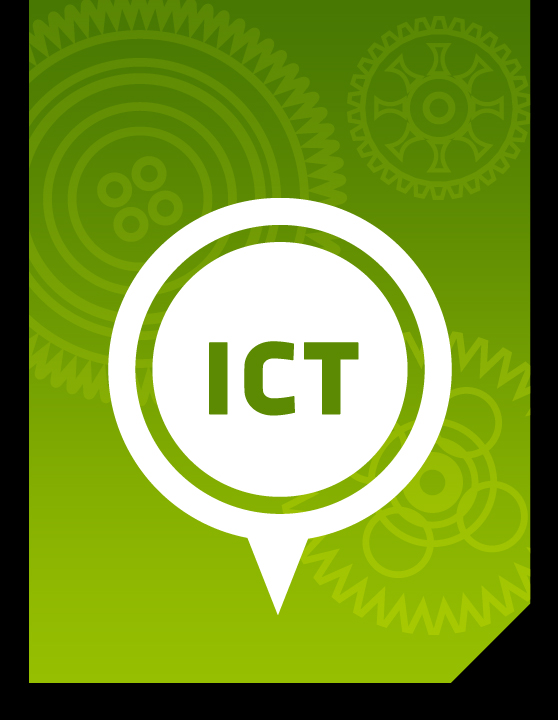 Part 4:MS Excel SpreadsheetsICT Module, Workshop Series 2010Part 4: MS Excel Spreadsheets1. IntroductionSpreadsheet programs are used in the workplace to arrange data, make calculations, create graphs and charts and more. The following table gives a few examples of who and why people use spreadsheets:According to Microsoft, more than 40 million people worldwide now use Excel.This makes it the most popular spreadsheet of all time.You can use Excel for the following (just to mention a few):To keep to a budgetTo process and manipulate data for your studiesTo provide sorted lists of results for your sports committeeIf you want to keep track of your marksLearning outcomesAfter completing this Part, learners will be able to demonstrate their understanding of Excel in terms of:Renaming, inserting and deleting a worksheetInserting, deleting columns and rows and navigating cellsUsing Fill Handles, AutoFill, AutoComplete and inserting formulasFormatting CellsSaving Excel workbooksCreate graphs and charts in MS ExcelFormat and label charts and graphs2. TerminologyIn order to learn to operate Excel, you should familiarise yourself with the following terminology.3. Working with ExcelIn this section you will see how to use Excel. Read through the table below to familiarise yourself with the various things can do using Excel. You will return to these steps as you work through activities 3.1 and 3.2. If you are working at a computer, it would be a good idea to try out some of these processes while you read them.Now you need to apply what you have learned so far. Follow the instructions below and make a note in the space provided of the steps taken to complete the activity. The image below is what your spreadsheet should look like at THE END; follow the instructions carefully.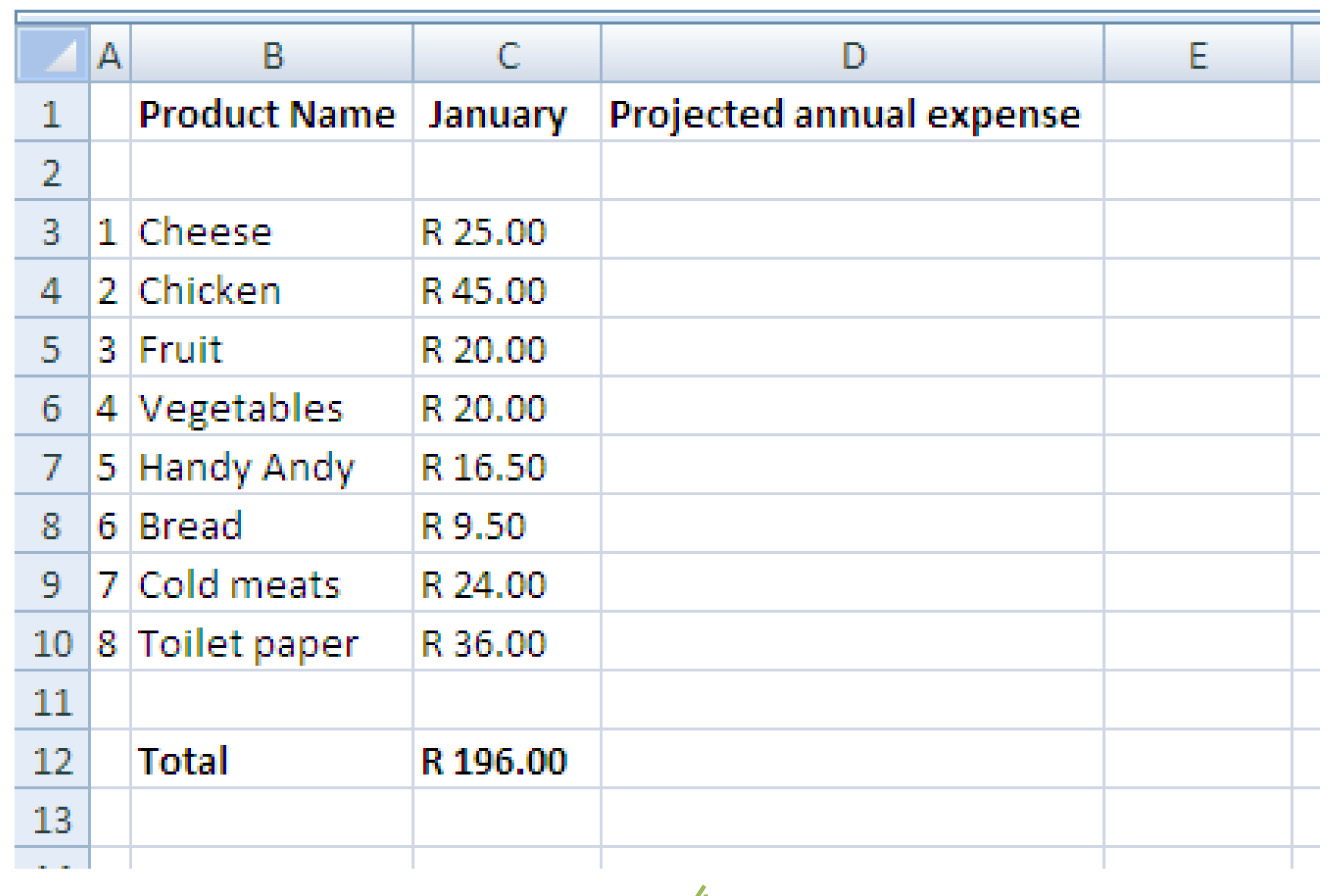 Instructions:Create a new workbook and name it:NameSurname_Part4_Section1_Activity_3.1Delete worksheet 3 so that you only have 2 worksheetsRename your worksheets Grocery List and Monthly ExpensesType the heading Product Name in column A; January in column B and Projected annual expense in column CDirectly under Product Name, type in Cheese, Chicken, Fruit, Vegetables, Handy Andy, Bread, Cold meats, Toilet paper and TotalFormat column C (January) as follows: Currency, Symbol R, 2 decimal placesDirectly under January, type in 25; 45; 20; 20; 16.5; 9.5; 24; and 36 Insert a row between Product Name and Cheese and another row between Toilet paper and TotalBold Row 12Calculate the total expenses for January using a formulaInsert a column to the left of Product Name and type in corresponding numbers for the grocery products from 1 to 8; double-click on the column heading to auto-size it.Select ALL cells and Left-align themInsert a column to the right of JanuaryUse the AutoFill function to give the new column a headingSelect Cells D3 through to D10 and use the AutoFill function to allocate the same expenses for this new columnUse the AutoFill function to determine the total expenses for the new columnSelect Cell E12 and calculate the projected annual expense for groceries using a formulaSave your documentWork together with a partner to complete the following quiz to see how much you understand about Formula and functions with this ten question multiple choice quiz.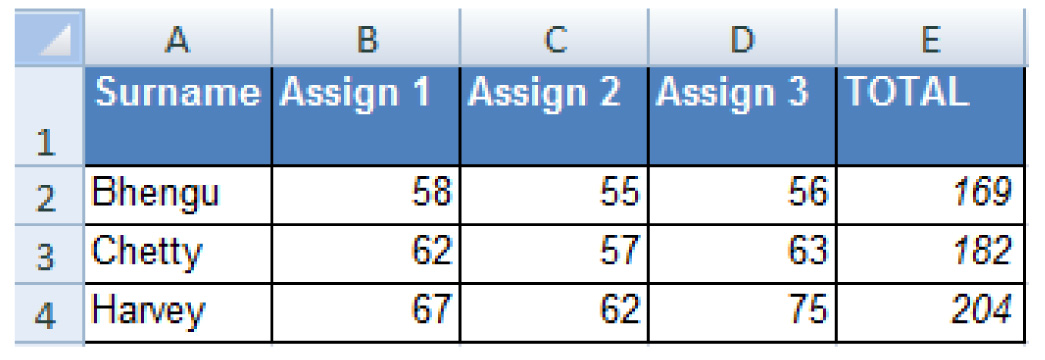 Feedback Use the grocery list from activity 3.1 to generate 2 types of graph (e.g. a pie and bar chart).You must also specify which type of graph you think works best to represent the information and why.Furthermore, play around with the Design, Layout and Format ribbons to generate original, colourful graphs.5. Tracking my progressYou have reached the end of this section. Check whether you have achieved the learning outcomes for this section. What did you like best about this section?What did you find most difficult in this section?What do you need to improve on? How will you do this?How will you do this?Accountants to keep track of the money coming into and out of the business.Sports Broadcaster to note, comment and present important sports statistics to their audience in a matchCivil Engineers to assist with the calculations required to construct roads, bridges and buildingsAdvertising executivesto collect, compile and analyse answers to market research questionsTeachersto record and calculate students attendance and results over a semester or a yearSales Peopleto determine the volume and profit of items soldSpreadsheets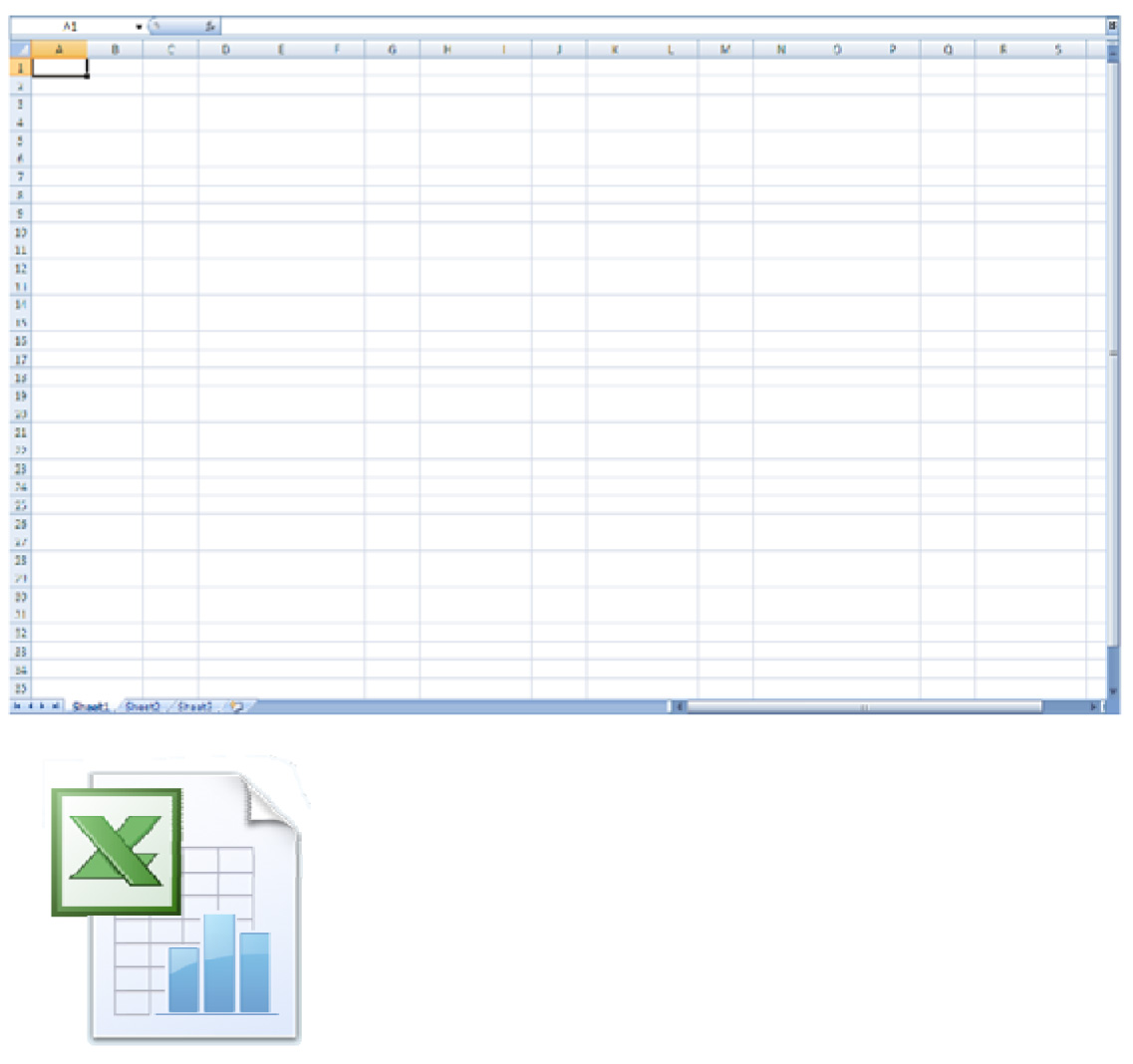 A spreadsheet is a large grid of cells arranged in rows and columns. Data (text, numbers and formula) are then entered into the cells and restructured for a person to examine.Excel is the digital version of an accountant's worksheet. This application does much more than offering accountants neat rows and columns. It helps makes the repetitive tasks quicker and easier.It can automatically do most of the calculating (and recalculating) for you. And it can allow you create a variety of charts and graphs to visually represent your data.Workbook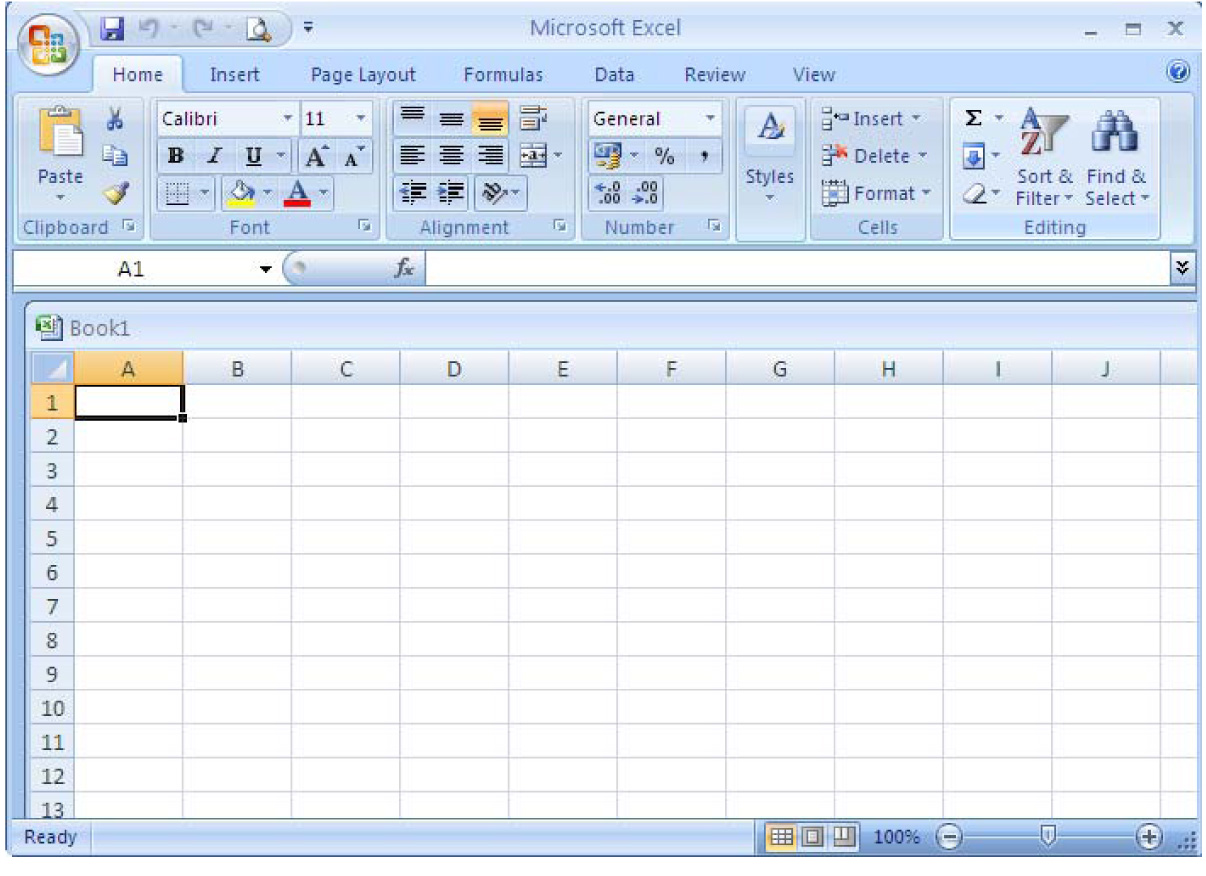 A complete Excel file is referred to as a Workbook.Work sheets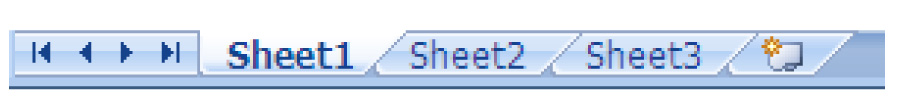 A Worksheet is a separate page within a Workbook. A Workbook could contain a number of separate Worksheets. To view a worksheet, take a look at the sheet tab at the bottom left of the workbook window. When you click each sheet, you’ll be able to view another worksheet. You can rename these sheets and create additional sheetsThe Ribbon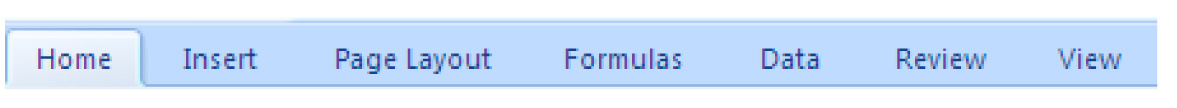 At the top of the page is a feature called the Ribbon. The Ribbon consists of a number of tabs. Each tab contains specific commands.The Ribbon is a new feature in Excel 2007. It replaces the toolbar.Columns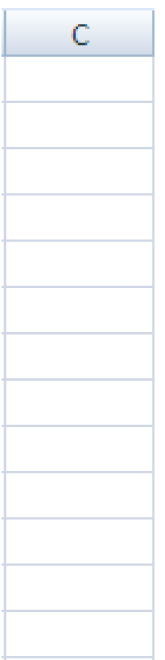 Much like pillars or posts, columns are the vertical cells. Letters, called Column Headers, identify these cells.Rows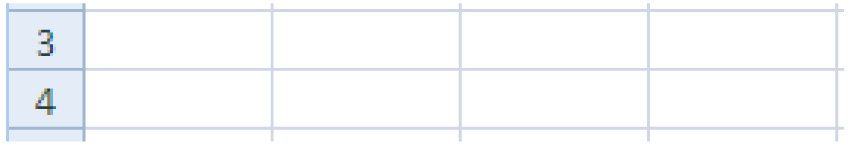 Rows are the cells that go from left to right horizontally on the worksheet. Numbers, called Rows Headers, identify these cells.Cells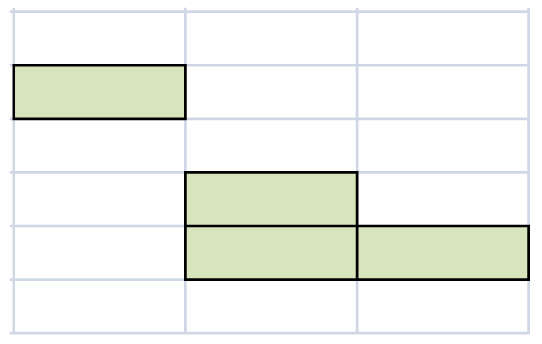 Each small box within the grid on your page is known as a cell. Cells are identified by their column and row. E.g. cell C2 is in Column C and Row 2Active cells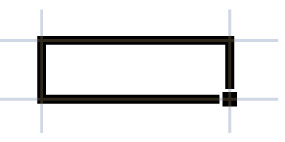 The cell that has a heavy outline is known as the active cell. It is highlighted in black, to indicate that any data you enter will go in that cell. You can make a cell active by clicking on it, pressing tab, enter or the arrow keys. You will notice that the Columns and Rows of the active cell are highlighted.Fill Handles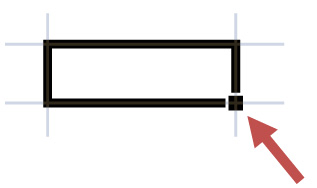 The small squares that appear at the corners of the active cell are known as the fill handlesName box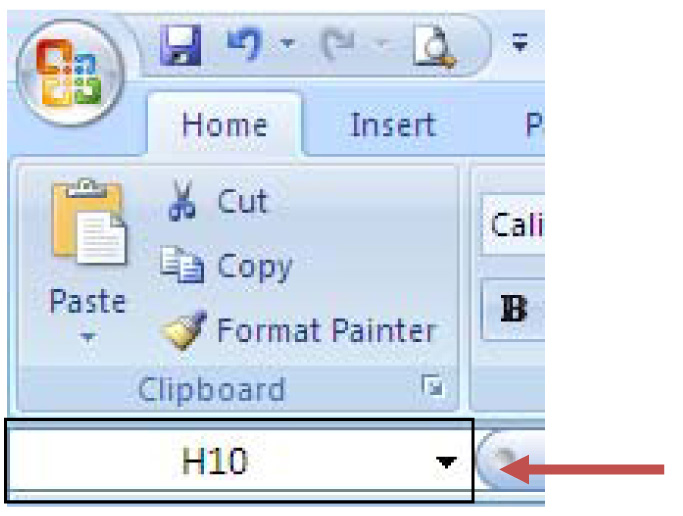 Just below the ribbon, on the left of the page is the Name Box. The Name Box is used to show the cell reference of the active cell.In this example, the cell is in Column H and Row 10.Formula bar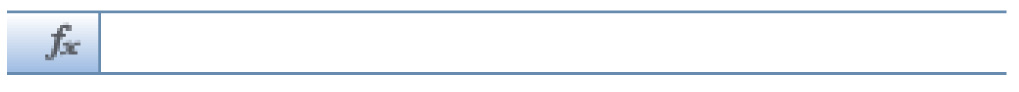 The formula bar is above the grid and to the right of the Name box.The formula bar displays the data or formula stored in the active cell.Creating a new workbook 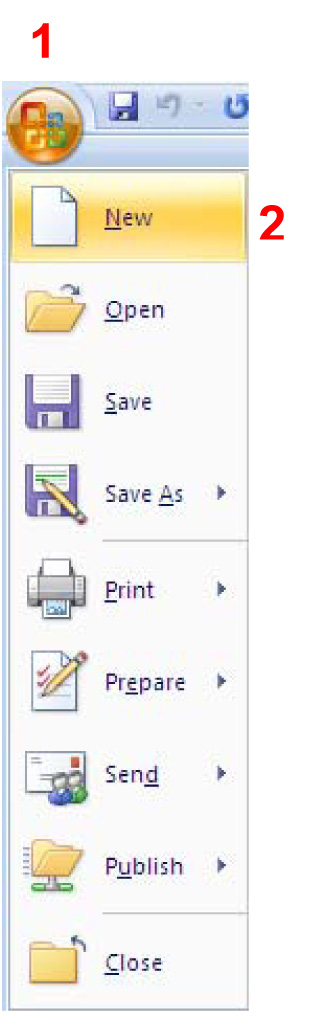 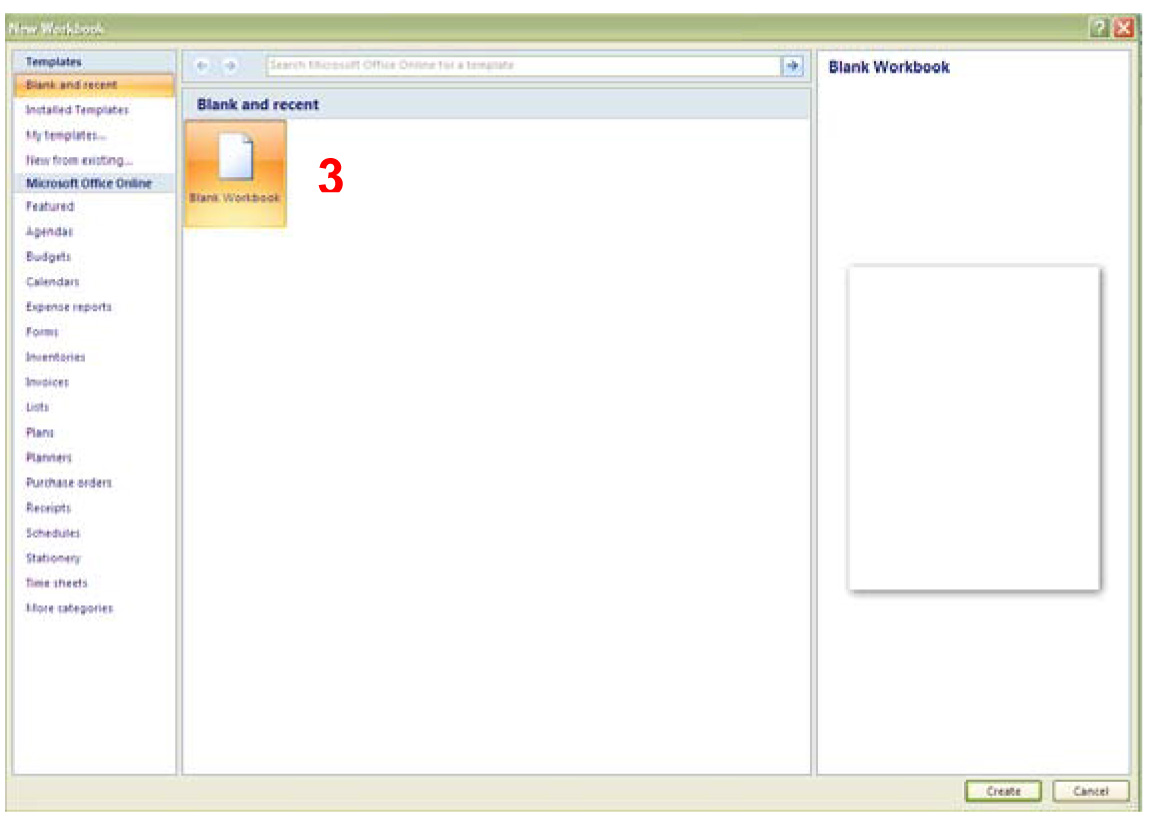 To create a new workbook:click on the Office button on the top leftselect Newclick on Blank Workbooka new workbook (with a different name) will openInserting a worksheet into a workbook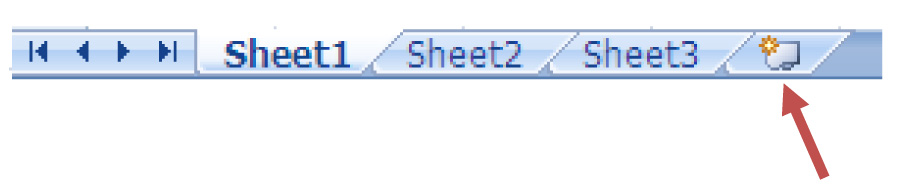 To insert a new worksheet:1. click the worksheet button on the right hand side of the sheet tabsRenaming a worksheet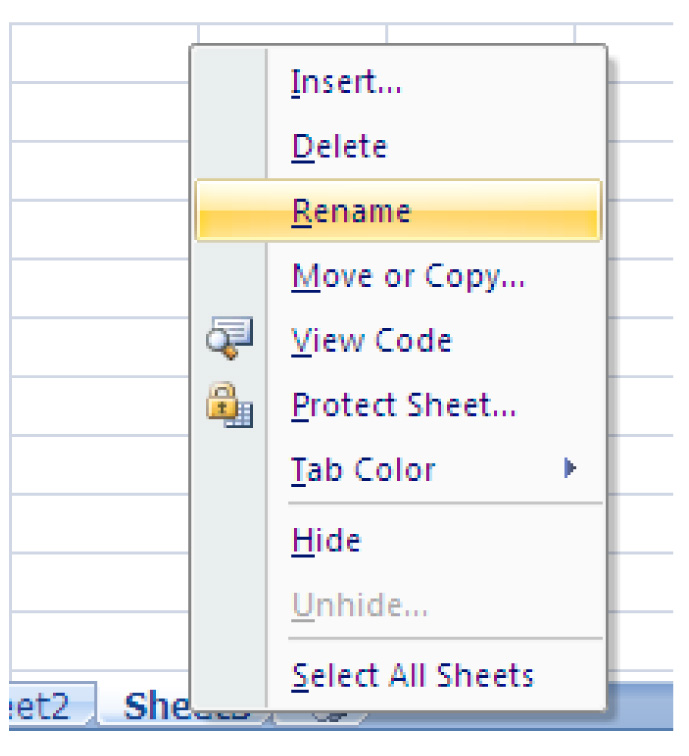 To rename a worksheet:Right-click the sheet tab of the sheet you want to renameselect renametype in the name you want to give the worksheetDeleting a worksheet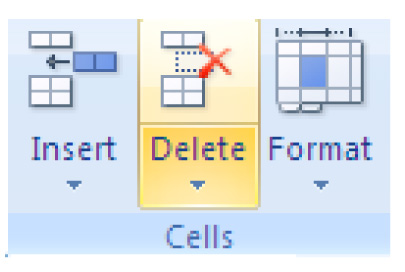 To delete a worksheet:Look at the RibbonClick the Home tabin the Cells group, click the arrow on DeleteDelete SheetInserting and deleting columns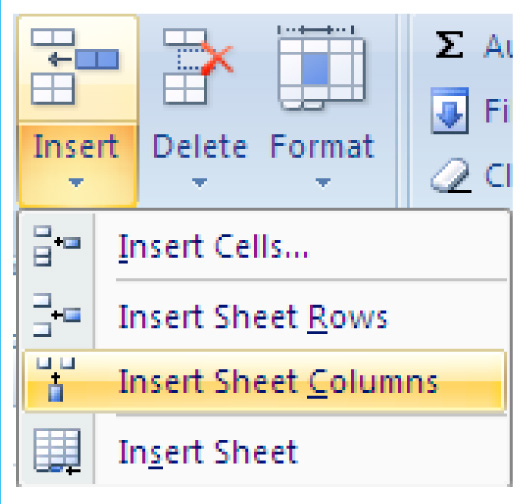 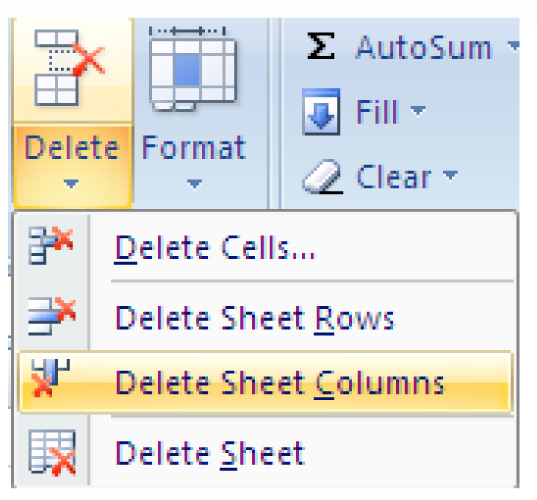 To insert a column:click a cell immediately to the right of where you want to insert a new column.click on the Home tab on theRibbonclick on the Cells group; click the arrow on Insertclick Insert Sheet ColumnsTo delete a column:click a cell in the columnclick on the Home tabin the Cells group, click the arrow on DeleteClick Delete Sheet ColumnsInserting and deleting rows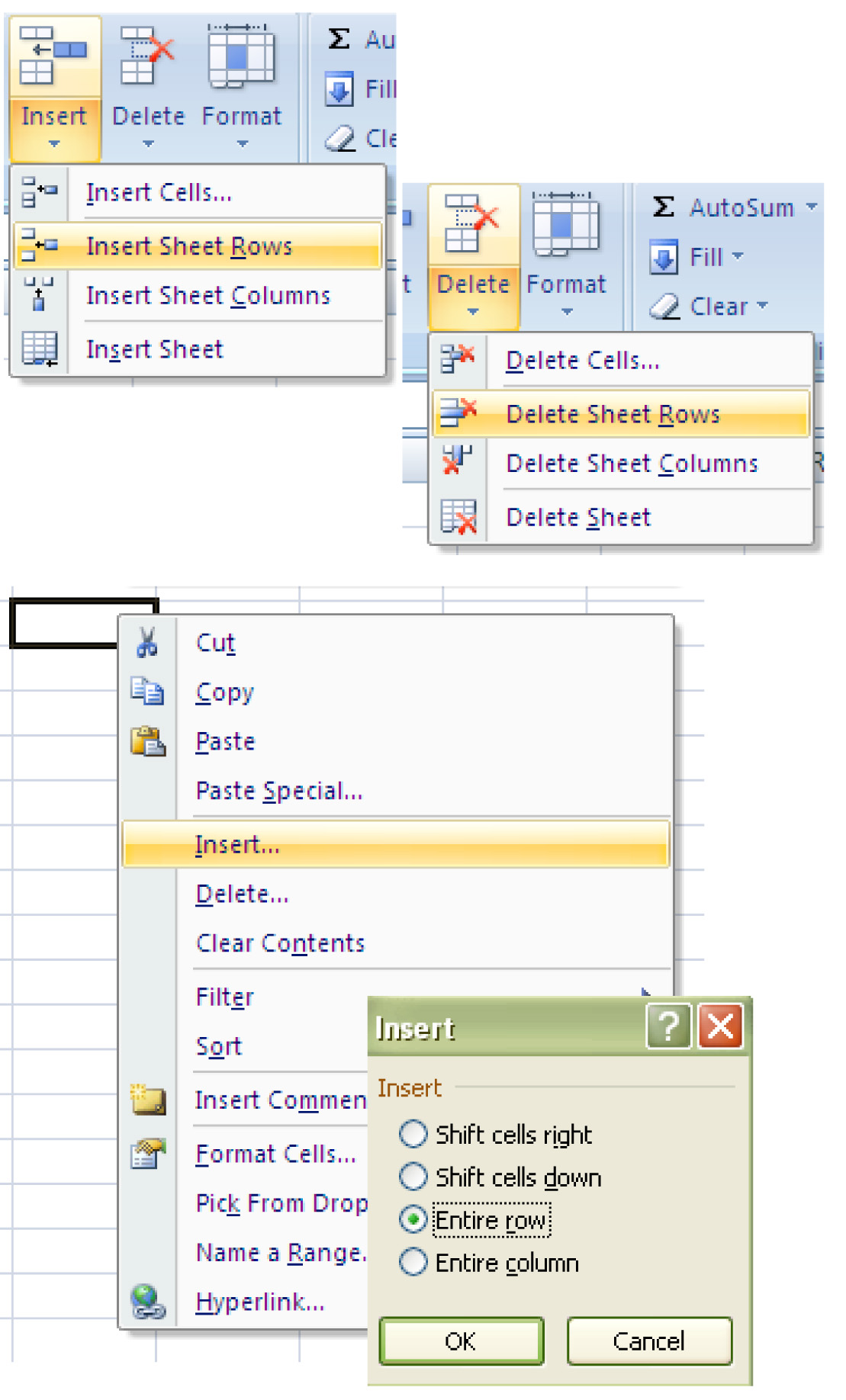 To insert a row:click a cell in the row immediately below where you want the new rowclick on the Home tab; in the Cells group, click the arrow on Insertclick Insert Sheet RowsTo delete a row:click a cell in the rowclick on the Home tab; in the Cells group, click the arrow on Delete.click Delete Sheet RowsAlternately you could use the right click function with your mouse.select the row immediately below where you want to insert a new row Right-click your mouse and select inserttick the box for the function you wish to performFormatting a cell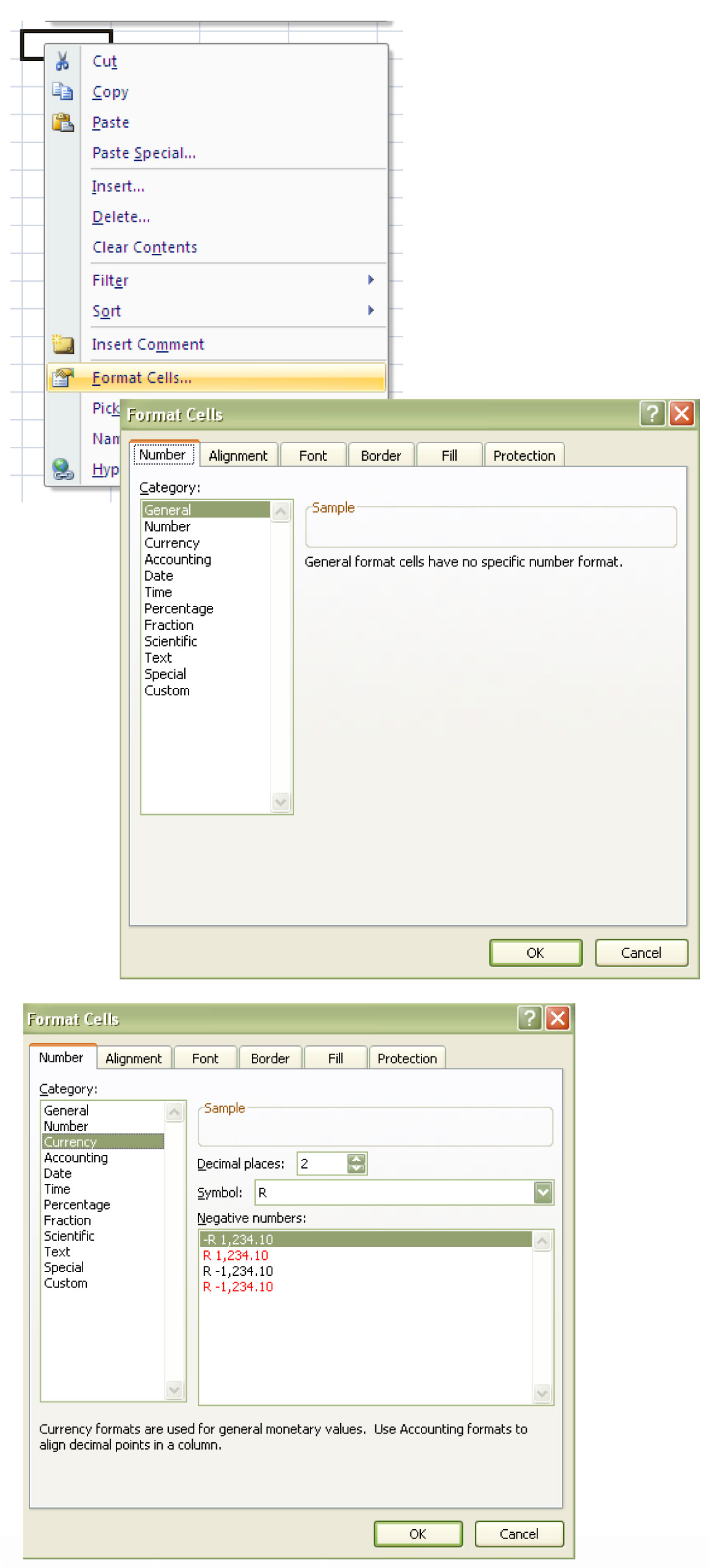 There are a wide variety of formatting options:Right click a cell and selectFormat to see number, alignment, font, border fill and protection options.To format a cell for currency, select the cell and right click. Click on the number tab, choose 2 decimals and select a country symbol. If you selected South Africa, your cell will then have an R symbol before it. If you selected USA, your cell will have a $ before it.Saving your work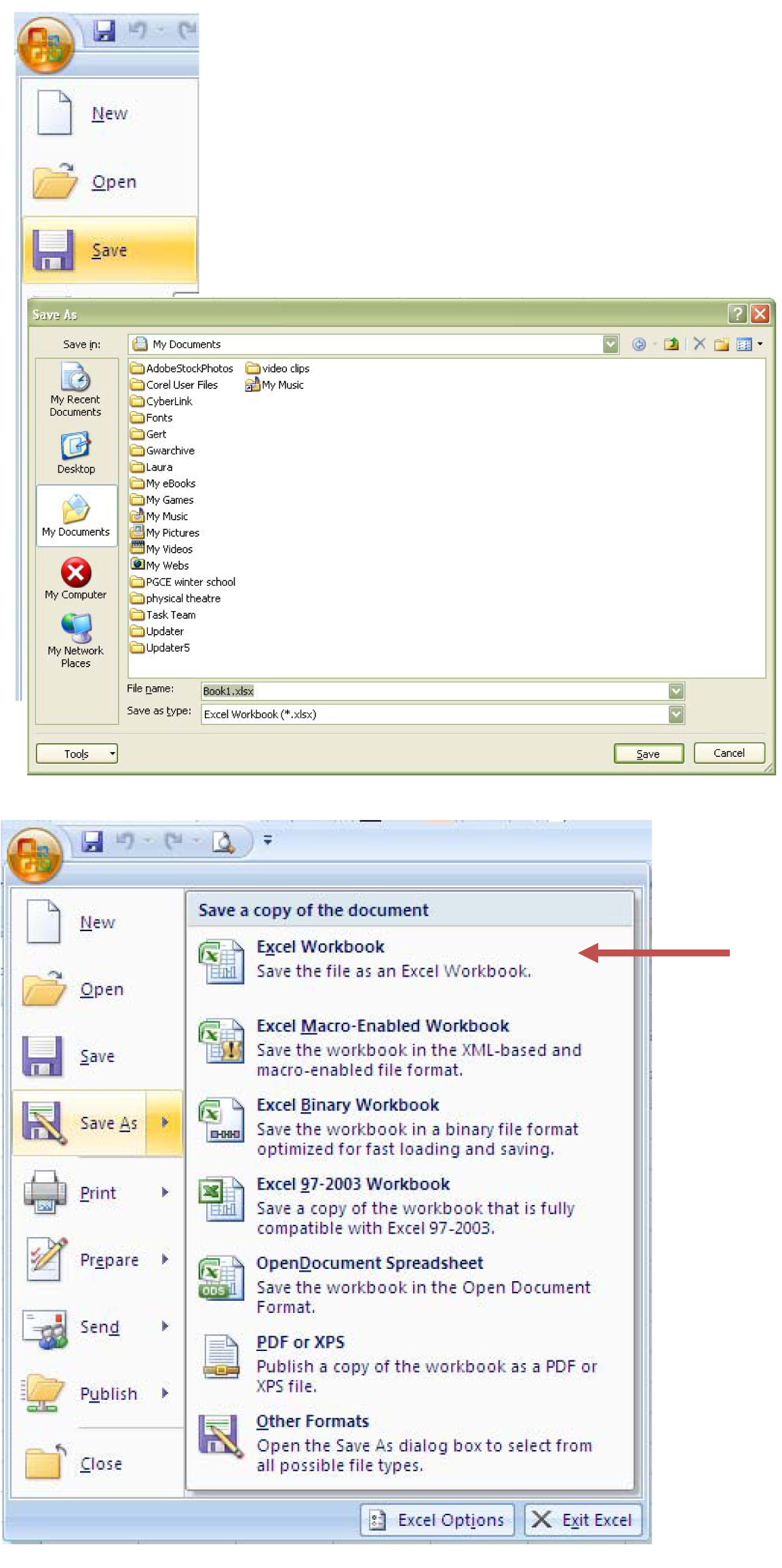 It is important to remember to save your work often.To save:click the Save icon (next to the office button) on the top left hand side of the screenthe first time you save a workbook, you will need to give it a nameif you want to change the name later, or if you want to keep the old version in the old name and create a new version with a new name, click the office button and use the Save As optionthis will create a duplicate file and save it under a new name5. your old file with the old name will still be there, and you will now be working in the new file with the new nameUsing AutoFill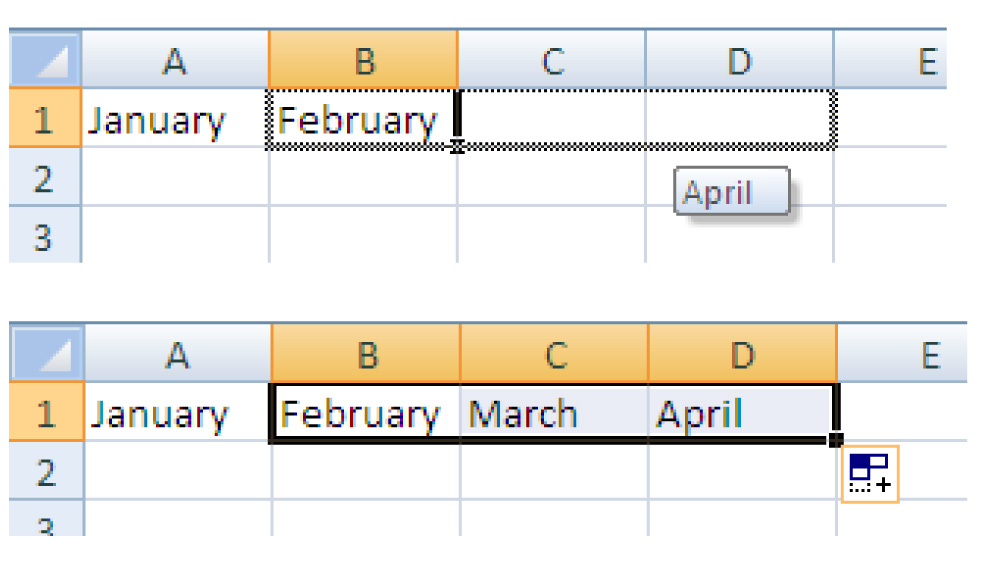 You can use the AutoFill feature to enter the months of the year, days of the week, consecutive dates, or a series of numbers.type one or more of the above entries2. click on the small square (bottom right of the active cell); left-click your mouse and drag it across as many cells as you want “Autofilled”Using AutoComplete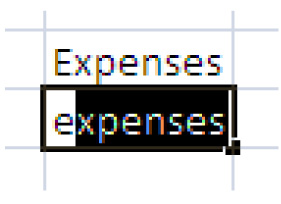 You can use the AutoComplete feature to fill in the remaining characters for you. If the first few characters you type in a cell match an entry you've already made in the same column, Excel will complete the word automatically. Just press ENTER.Navigating cells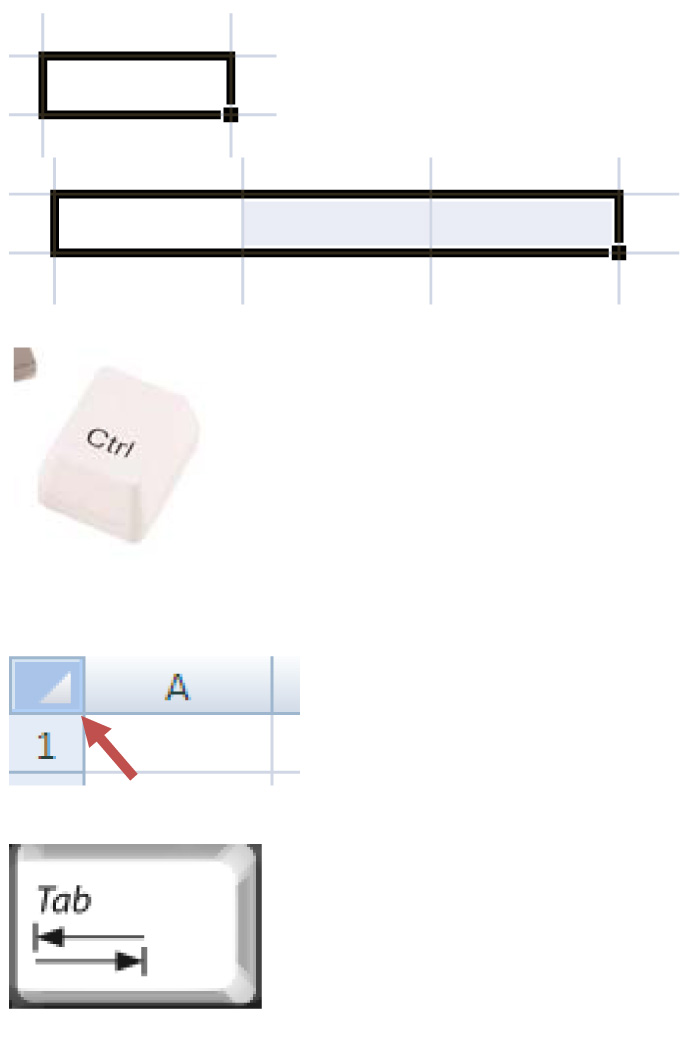 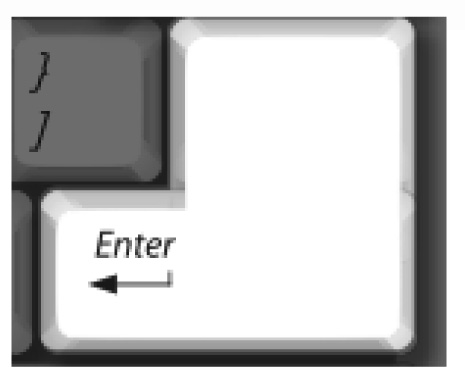 How to select cells:A single cell:click on the cellA range of cells next to each other:drag from the first cell you want to select to the lastNon adjacent cells or ranges:hold CTRL (Windows) and click or drag an entire row or column OR click on the row or column headingAll cells:click on the upper left cornerThe next cell to the right :use the Tab key or the arrow keysThe next cell down the column:use the Enter keyUsing Formulas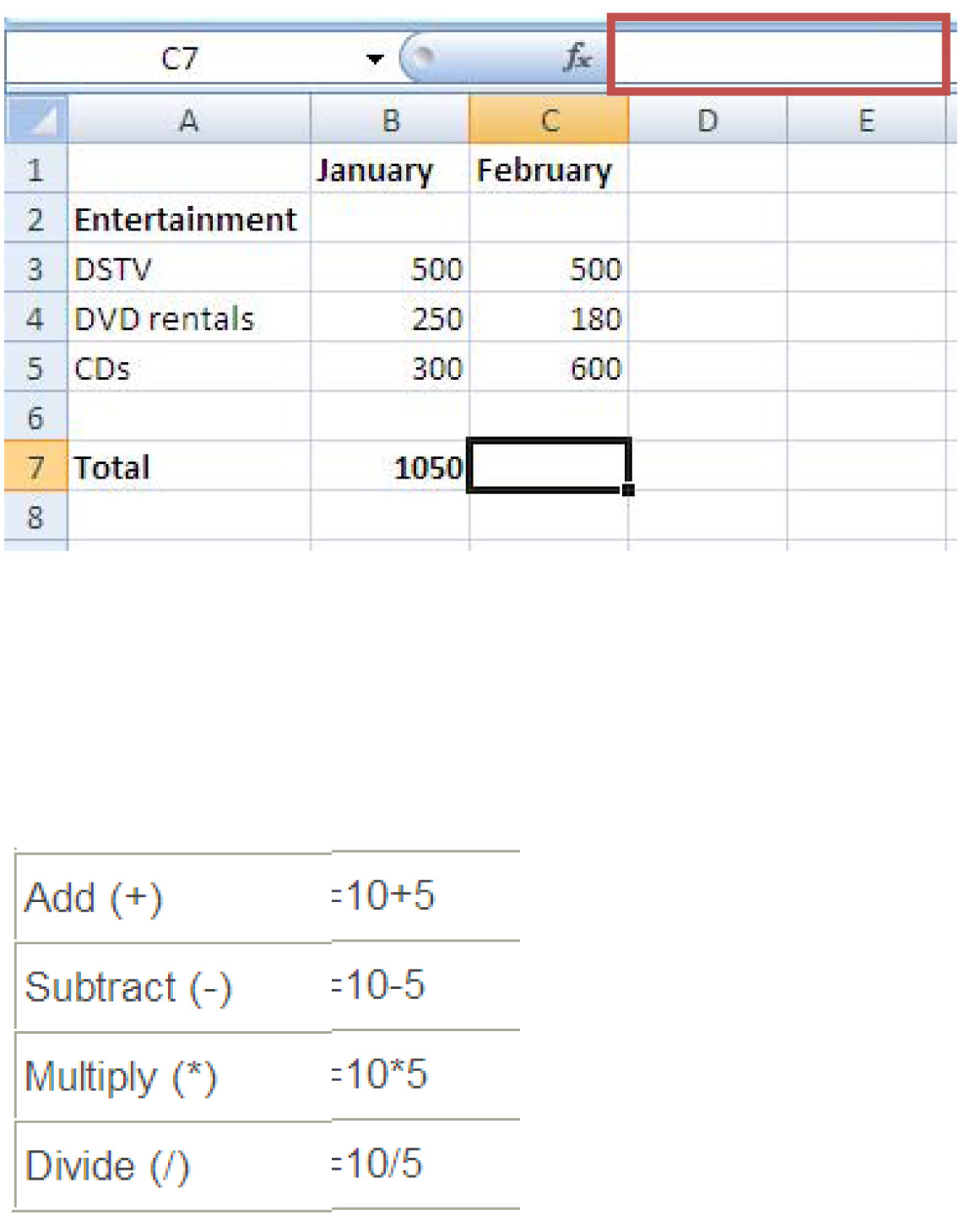 Click on C8 and type the following in the formula bar: =(C7-B7), then press EnterClick on D3 and type the following in the formula bar: =(C3*12), then press EnterExcel allows you to apply a variety of formulas to your data; worksheets are automatically recalculated based on the mathematical formulas and functions that connect your information.How to:To add up the entertainment expenses for February:Click on cell C7type “=SUM(C3:C5)” which will add up cells C3, C4 and C5OR “=(C3+C4+C5)”press Enteryou should get the answer 1280Look at the table on the left for other Maths operators you can use to subtract, multiply and divide.You can add, subtract, multiply or divide cells however you like by applying formulas.Examples:Subtract the total January expenses from the total February expenses Multiply the DSTV expense of 500 by 12 to determine the annual expense:Working with Functions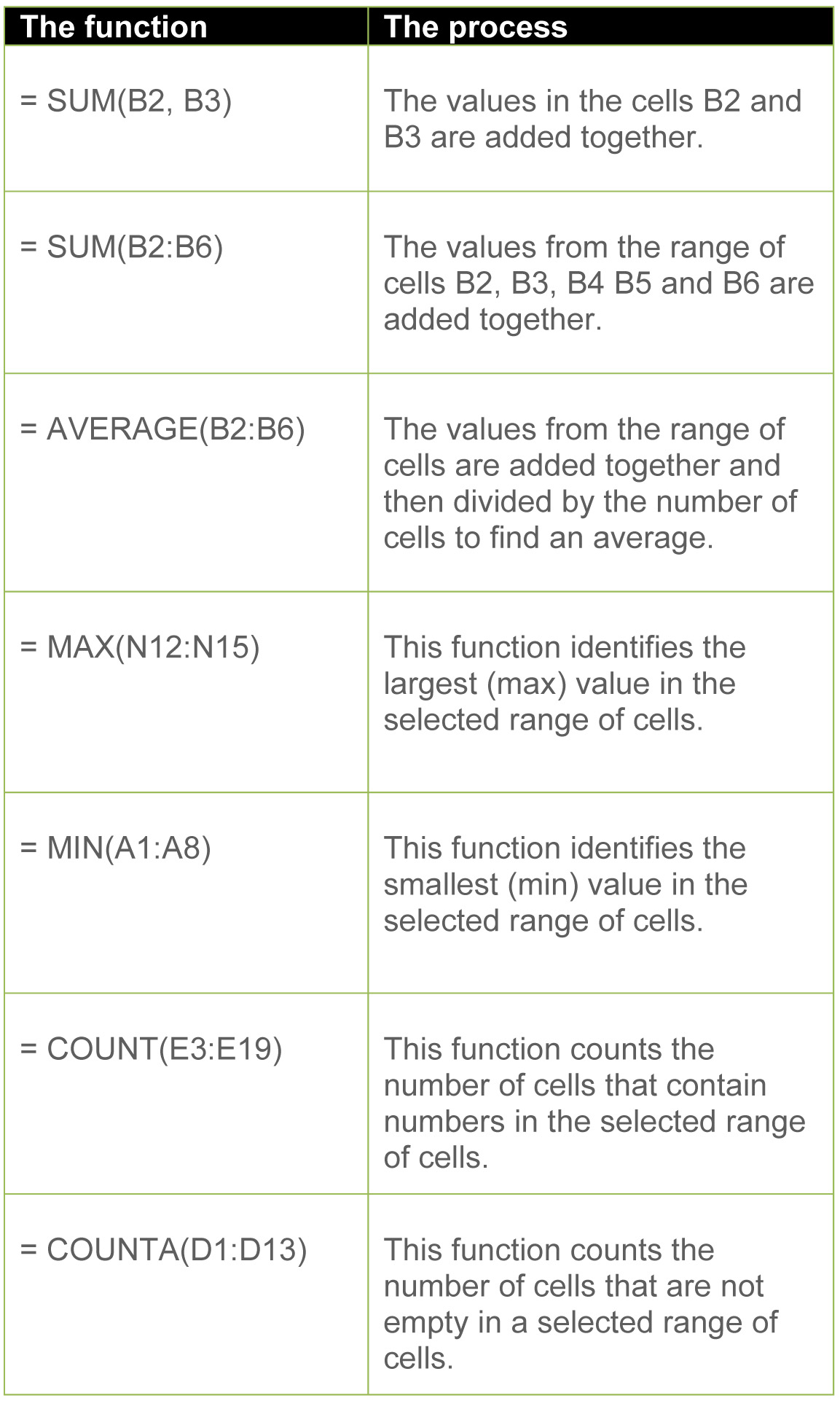 Instead of entering lengthy formulas such as“=C2+C3+C4+C5+C6+C7+C8+C9+ C10” you could use the function SUM(C2:C10), which would save you a lot of time.Have a look at the table on the left for time-saving functions you could use.Useful shortcuts: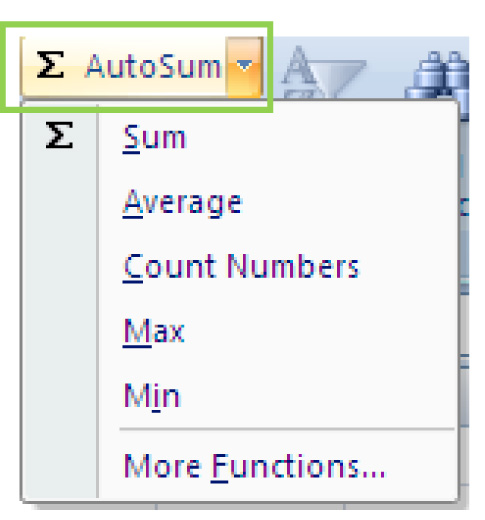 1. Highlight the valuesYou could highlight the values that you want to calculate the total of and click on the AutoSum icon. Excel will assume that you wish to calculate the total of the highlighted cells.2. Enter EqualsWhen you type “=” and the first letter into the function bar, Excel assumes that you want to use a function and provides a list of common functions.3. AutoAverageClick a cell below the numbers for which you want to find the average and then click the arrow next to AutoSum, on Average, and press ENTER.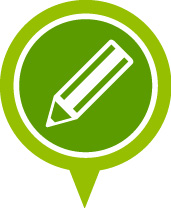 Practical Learning Activity 3.1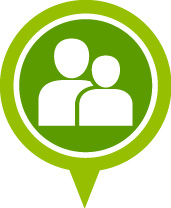 Group Learning Activity 3.2If you enter the formula = 5*3+4*5 into a cell and press enter, the cell will display the following value:17351The formula will not workWhich formula would you enter into F2 to find Bhengu’s average:58+55+56/3==(B2:D2)/3=(58+55+56)3=AVERAGE(B2:D2)If you have the formula =B2+C2+D2 in cell F2 and you copy that formula to cell F3 what will the result be:169182204None of the aboveA quickest way to add up Bhengu’s total is to click on E2 and:Click the data tab on the ribbon menu and click the subtotal buttonEnter = and the answer will appear in the formula barClick the AutoSum button on the home menuHighlight the cell and click F11Chetty’s total results were 182. If you looked in the formula bar, what would the formula that added up the three assignments look like?=SUM(B3:D3)=ADD(B3:D3)B2+C2+D2 ==AUTOSUM(B3:D3)If you wanted to quickly apply the formula used in E2 to E3 and E4, you would…Copy the cell with the formula, and then place the insertion point in the cell you want to copy it to and press enter and then repeat until all the cells had the formulaClick the data tab on the ribbon menu and click the Auto copy and paste formula buttonClick on the cell, click on the fill handle at the bottom left and drag it over the selected cellsDrag the Paste button on the Standard Toolbar across the cells and then click in the formula bar.What function would be the best to use to calculate Bhengu, Chetty and Harvey’s average total:RANDAVERAGEMAXCOUNTLook at the marksheet above. What is the correct formula to automatically determine the average marks in cells E1 to E3? Please select an answer...=AVERAGE(E2,E3,E4)=AVERAGE(E2:E4)=SUM(E2:E4)/COUNT(E2:E4)All are correctWorking with Graphs and ChartsExcel’s chart and graphing capacities are a good place to start when using graphs to explain complex information.Graphs and charts allow us to visualise data and communicate information clearly and efficiently. Viewers of a chart or graph can quickly make comparisons, identify patterns and spot trends. Sometimes the complex combinations of text and numbers in spreadsheets can be confusing. Graphs and charts attempt to assist people to view, compare and analyse data. They display the relationship between numbers and amounts visually.Working with Graphs and ChartsExcel’s chart and graphing capacities are a good place to start when using graphs to explain complex information.Graphs and charts allow us to visualise data and communicate information clearly and efficiently. Viewers of a chart or graph can quickly make comparisons, identify patterns and spot trends. Sometimes the complex combinations of text and numbers in spreadsheets can be confusing. Graphs and charts attempt to assist people to view, compare and analyse data. They display the relationship between numbers and amounts visually.Types of GraphsBar Graphs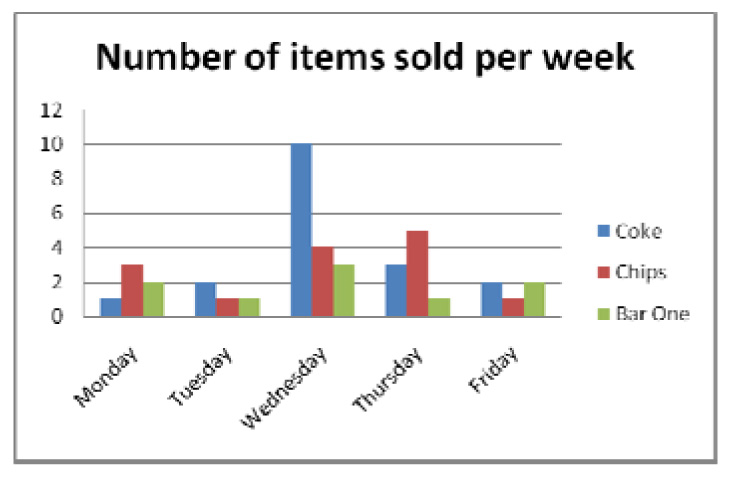 Pie Charts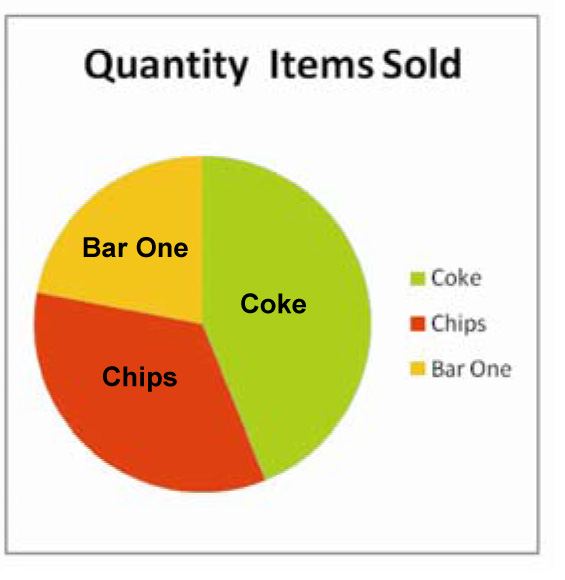 If you need to compare values side by side, then bar graphs are most useful for showing the contrast in item numbers. A bar graph consists of a vertical and horizontal axis and bars can run horizontally or vertically. These bars are used to show different values.The bar graph on the left shows the sale of items on a day-to-day basis, for one week. The blue bar (on the left) represents how much Coke was sold on each day; red (the middle bar) reflects the sale of chips and the green bar (on the right) shows how many Bar Ones were sold.If you need to show the size of the parts that make up a whole, then pie charts are useful for showing the contrasting proportions. The larger the slice in the pie, the greater percentage of the information. They are useful when you want to emphasize a significant element.The chart alongside represents the proportion of items sold as a slice of the pie. Almost half of items sold were Cokes and the least popular item was the Bar One.Line Graphs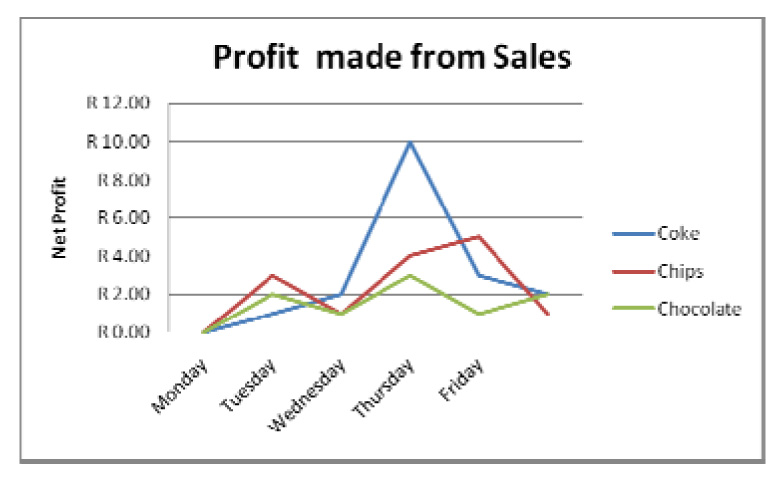 A line graph is useful for showing a pattern over time. Such a graph is usually used to display the relationships between two pieces of information and how they vary.The line graph on the left shows which day was the post profitable day in the week. The net profit runs on the X axis (vertically), while the days of the week run along the Y axis (horizontally).Creating a graph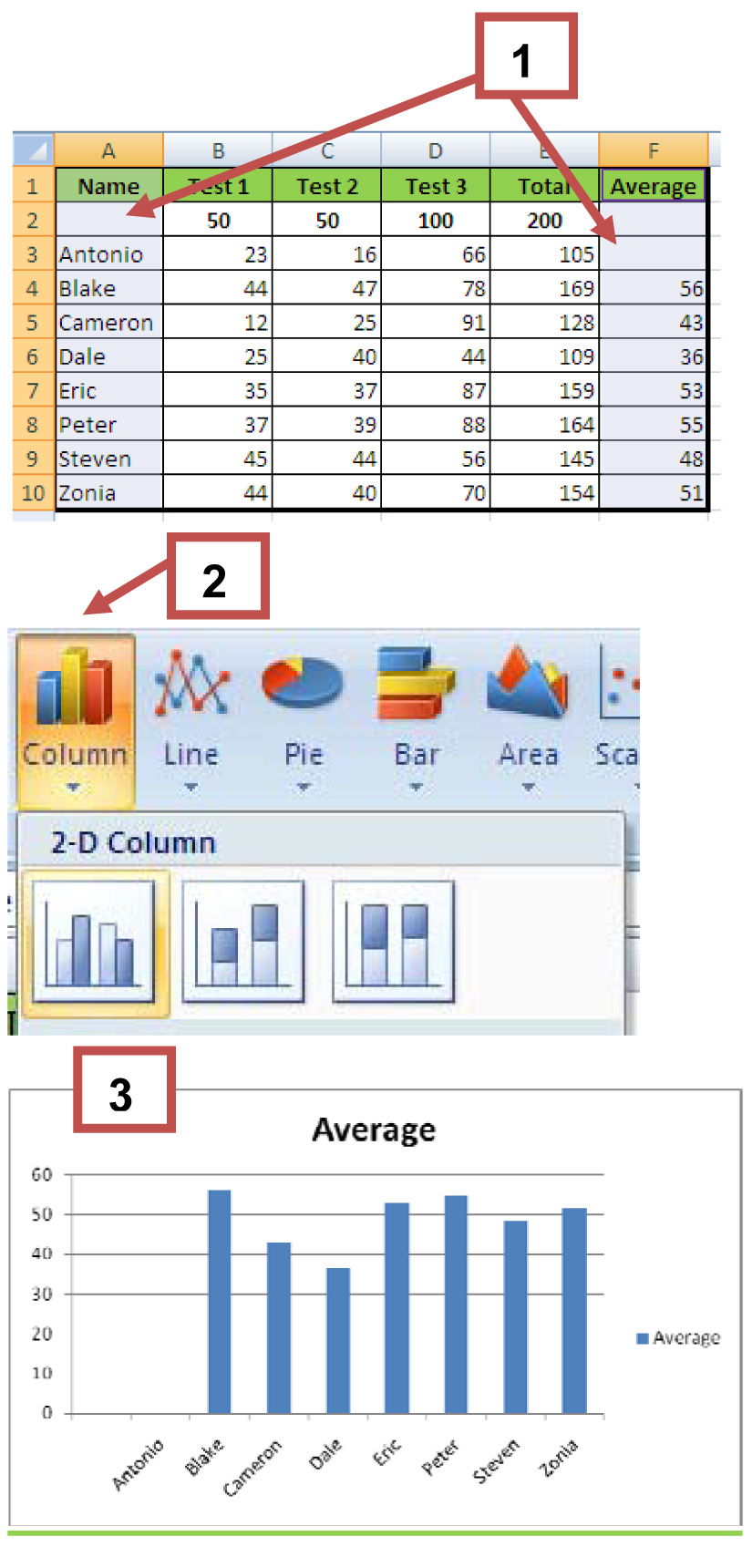 To create a chart in Excel, you enter the data for the chart on a worksheet. The data can be arranged in rows or columns, Excel automatically determines the best way to plot the data in the chart.Steps:1. Highlight the data you would like reflected in the chart2. Click INSERT and SELECT your chart type3. The chart will appear below the table in the Excel spreadsheetNow you can modify the look of your chart as well as the data that is displayed in it.Select your chart and you will see three new ribbons in the menu bar (Design, Layout and Format). These ribbons allow you to customize all aspects of your chart.Follow the steps on the following page to see how to customise your graph.Design Ribbon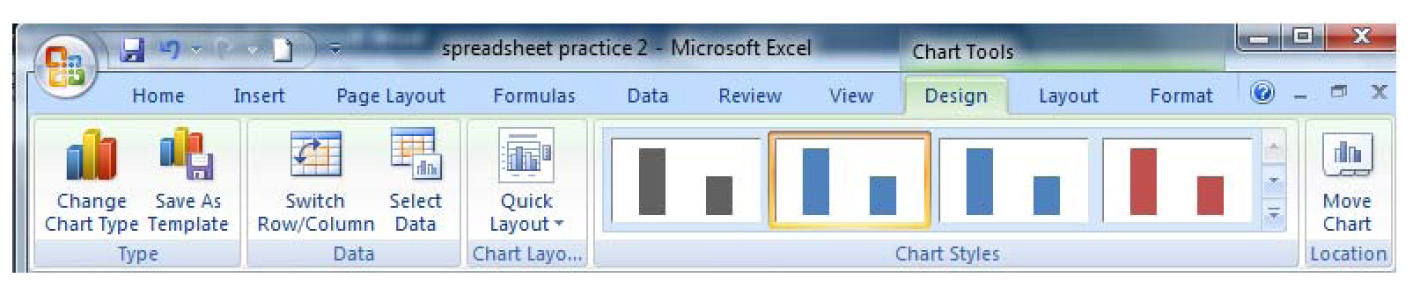 Layout Ribbon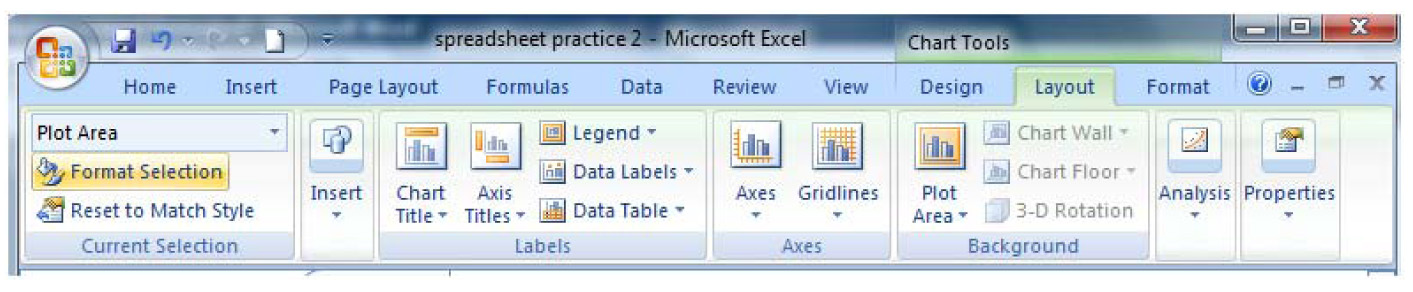 Layout Ribbon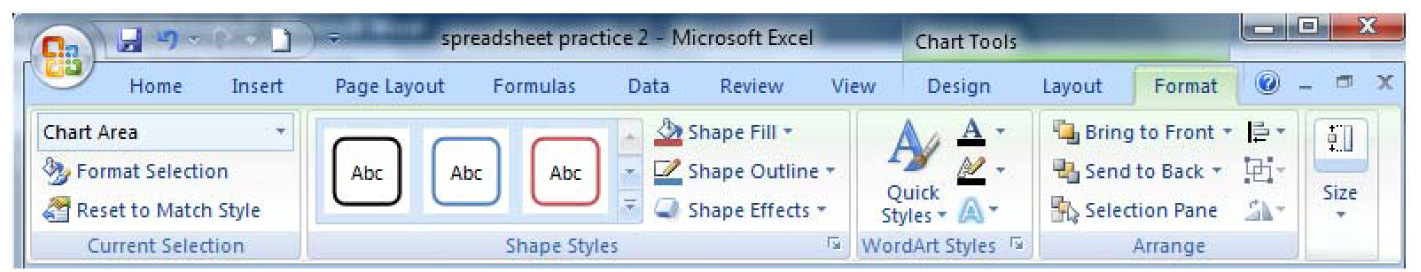 If you click on the Design tab, you’ll be able to make changes to the basic options regarding the chart (change the type of chart, change the data that you want displayed in the chart, change the layout of the chart, what kind of chart is it, etc.). If you click on the layout tab, then you will be able to add/edit/delete chart items like the title, legend, and so on. Format allows you to change the appearance of the chart.Practical Learning Activity 3.3Learning outcomes I feel confident I still need practiceRenaming, inserting and deleting a worksheetInserting, deleting columns and rows and navigating cellsUsing Fill Handles, AutoFill, AutoComplete and inserting formulasFormatting CellsSaving Excel workbooksCreate graphs and charts in MS ExcelFormat and label charts and graphs